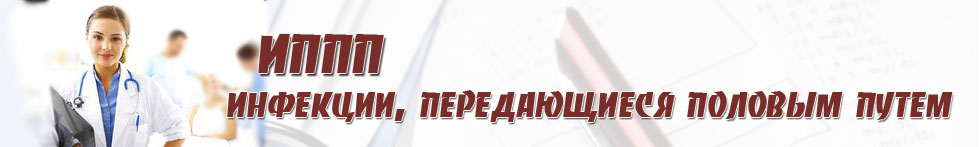 Пресс-релиз21 февраля – День профилактики инфекций, передающихся половым путем       Инфекции, передающиеся половым путем (далее ИППП) остаются одной из важнейших социальных и медицинских проблем современного общества. 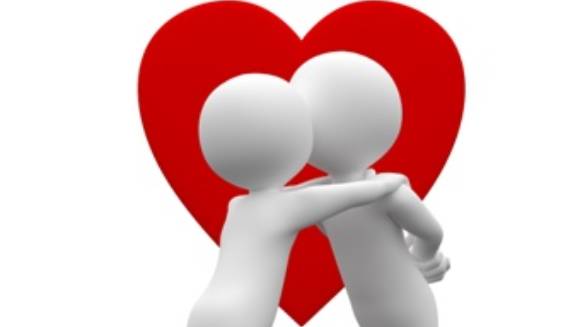          По оценке ВОЗ, ежегодно во всем мире более 340 миллионов мужчин и женщин в возрасте 15-49 лет заболевают ИППП; на земном шаре каждый шестой житель страдает какой-либо болезнью, передаваемой половым путем. К ИППП относят сифилис, гонорею, хламидийную и микоплазменную инфекцию, трихомониаз, герпетическую и папилломавирусную инфекцию половых органов. Кроме того, при половых контактах, помимо ИППП, передаются вирусные гепатиты В и С, а также некоторые другие заболевания (чесотка, лобковые вши, контагиозный моллюск). На сегодняшний день известно 30 заболеваний, которые могут передаваться половым путем.Помимо этого, половым путем передается такая инфекция, как вирус иммунодефицита человека (ВИЧ), вызывающий заболевание, называемое СПИД (синдром приобретенного иммунного дефицита). ВИЧ-инфекция – это хроническое, медленно прогрессирующее заболевание, которое поражает клетки иммунной системы. В результате ее работа угнетается, организм больного теряет возможность защищаться от разнообразных бактериальных, грибковых и вирусных заболеваний, а также препятствовать развитию злокачественных опухолей (рака), что через некоторое время ведет к смерти больного.Некоторое время вопросы ВИЧ и ИППП рассматривались независимо друг от друга. В действительности же между распространением ВИЧ-инфекции и ИППП существует объективная взаимосвязь. Наличие у человека какой-либо ИППП в среднем в 3-4 раза увеличивает риск заражения ВИЧ. Особенно риск возрастает при наличии одновременно нескольких ИППП. Имеющиеся нарушения целостности слизистых половых органов, в результате инфицирования ИППП, являются открытыми входными воротами для вируса иммунодефицита. Негативное влияние ИППП на организм человека не всегда ограничивается только поражением половых органов и сексуальным дискомфортом. При несвоевременной диагностике или неадекватной терапии ИППП могут приобретать хроническое течение и стать в последствии причиной поражения других органов и систем: суставов при хламидиозе, сердечно-сосудистой и нервной системы при сифилисе, вызвать онкологические заболевания (рак шейки матки при заражении вирусами папилломы), а при ВИЧ-инфекции –  привести к летальному исходу.У женщин репродуктивного возраста заболевания, передаваемые половым путем могут стать причиной различных сексуальных расстройств, бесплодия, внематочной беременности; привести к выкидышам, преждевременным родам, врожденным уродствам плода, мертворождению, инфицированию плода ИППП и ВИЧ. У мужчин ИППП также способствуют развитию бесплодия и сексуальных нарушений, вплоть до импотенции.Основным источником заражения ИППП и ВИЧ-инфекцией является больной человек. Однако нередко источником может быть внешне здоровый человек – носитель инфекции. Путь передачи преимущественно половой. Однако следует помнить, что ряд заболеваний, например, сифилис, чесотка, контагиозный моллюск, могут передаваться в результате тесного бытового контакта (нахождение в одной постели, использование общего полотенца, мочалок, посуды). Для ВИЧ и вирусных гепатитов, помимо полового пути передачи инфекции, важную роль играет и инъекционный путь, что характерно для наркоманов.Следует понимать, что заразиться ИППП и ВИЧ-инфекцией нельзя при рукопожатиях, объятиях, дружеском поцелуе, использовании питьевого фонтанчика, телефона, через пищевые продукты, поручни в общественном транспорте, воду в бассейне или водоеме. Эти инфекции также не передаются при укусах насекомых.У мужчин наиболее частыми проявлениями ИППП являются выделения из мочеиспускательного канала, зуд, жжение и болезненность при мочеиспускании, высыпания (язвочки, пузырьки) на половых органах, увеличение паховых лимфатических узлов, боли в области яичек.У женщин многие ИППП весьма часто протекают скрыто, никак не проявляя себя. В отдельных случаях могут появиться необычные выделения из влагалища (обильные, пенистые, творожистые, с неприятным запахом), зуд, жжение, раздражение в области половых органов, болезненность во время мочеиспускания и полового акта, боли внизу живота, на половых органах возникают язвочки, пузырьки, увеличиваются паховые лимфатические узлы, нарушается менструальный цикл.Кроме этого, как у мужчин, так и у женщин может появиться сыпь на теле, ладонях, подошвах, выпадение волос, припухлость и боли в суставах, воспаление слизистых оболочек глаз, высыпания в ротовой полости.При заражении ИППП не всегда и не сразу появляется клиническая симптоматика. Каждая инфекция из этой группы имеет свою продолжительность «скрытого периода» (инкубации), в течение которого нет никаких жалоб и симптомов, и заразившийся продолжает быть сексуально активным, т.е. ведет привычный образ жизни и служит источником инфекции для своего полового партнера. Для их обнаружения нужен специальный, внимательный и профессиональный осмотр. А самое главное – лабораторное подтверждение болезни! Своевременное обращение и диагностика ИППП позволяют начать адекватное лечение имеющихся заболеваний на ранних этапах.Что важно знать об ИППП?Применение противозачаточных таблеток не спасает от заражения ИППП. Прерванный половой акт не защищает от ИППП.Можно не подозревать о заражении ИППП в течение многих месяцев.Неприятные ощущения и симптомы ИППП могут исчезнуть без лечения, а болезнь останется.При своевременном обращении большинство ИППП поддаются эффективному лечению. Венерические болезни передаются плоду внутриутробно, через материнское молоко, при переливании крови. Эти микробы способны поражать самые разные органы и даже захватывать организм полностью.Помните! Отказ от рискованного сексуального поведения является одним из самых эффективных способов профилактики этих заболеваний! В игре под названием «ИППП» нет победителей, есть только проигравшие!Помощник  врача эпидемиолога                          Лепешко Т.В.